V sobotu 23.11. od 9.00 do 11.30 hodin Hrabání listí v naší školceProsíme rodiče, kteří mají čas a chuť nám pomoci uklidit zahradu. K dispozici pro zahřátí bude občerstvení  a  teplý čaj. Předem děkujeme za ochotu.  Těšíme se na Vás.           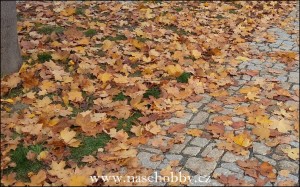 